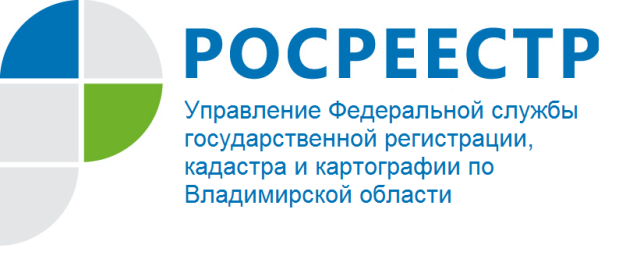 ПРЕСС-РЕЛИЗВнесение сведений о ранее учтенном объекте недвижимостиРанее учтенными объектами недвижимости являются объекты, в отношении которых был осуществлен технический учет или государственный учет до дня вступления в силу Федерального закона от 24 июля 2007 года № 221-ФЗ «О государственном кадастре недвижимости», а также объекты, государственный кадастровый учет которых не осуществлен, но права на которые зарегистрированы в Едином государственном реестре недвижимости (ЕГРН) и не прекращены в установленном законом порядке. В случае отсутствия в ЕГРН сведений о ранее учтенном объекте недвижимости, такие сведения вносятся на основании заявления заинтересованного лица, запроса о предоставлении сведений, или межведомственного запроса о предоставлении сведений.Внесение сведений о ранее учтенном объекте недвижимости осуществляется на основании:1) имеющейся в распоряжении органа регистрации прав документации о ранее учтенном объекте недвижимости;2) документа (копии документа, заверенной в порядке, установленном федеральным законом), устанавливающего или подтверждающего право на объект недвижимости, в том числе документа, указанного в пункте 9 статьи 3 Федерального закона от 25 октября 2001 года N 137-ФЗ "О введении в действие Земельного кодекса Российской Федерации" и представленного заинтересованным лицом при его обращении с соответствующим заявлением в орган регистрации прав;3) документов, подтверждающих ранее осуществленный государственный учет указанного объекта недвижимости или государственную регистрацию права на него либо устанавливающих или подтверждающих право на него и представленных соответствующими органами государственной власти, органами местного самоуправления либо органами и организациями по государственному техническому учету и (или) технической инвентаризации, в орган регистрации прав по его запросам, если документы и сведения о ранее учтенном объекте недвижимости отсутствуют в составе имеющейся в распоряжении органа регистрации прав документации о ранее учтенном объекте недвижимости.Документы, подтверждающие право на объект недвижимости, могут быть представлены заявителем или будут запрошены органом регистрации прав самостоятельно в уполномоченных органах.В случае, если имеются документы, подтверждающие ранее осуществленный государственный учет объекта недвижимости или государственную регистрацию права на него либо устанавливающие или подтверждающие право на него и представленные органами власти или организациями, орган регистрации прав обеспечивает включение таких документов и сведений о ранее учтенном объекте недвижимости в Единый государственный реестр недвижимости.По истечении 5 дней с даты подачи заявления о внесении сведений о ранее учтенном объекте недвижимости либо запроса о предоставлении сведений в отношении объекта недвижимости орган регистрации прав выдает заявителю выписку из Единого государственного реестра недвижимости об объекте недвижимости. Сведения о ранее учтенном объекте недвижимости могут быть внесены в ЕГРН без осуществления государственной регистрации прав, государственная регистрация таких прав проводится по желанию их обладателей.Государственная регистрация прав на ранее учтенные объекты недвижимости обязательна при государственной регистрации перехода таких прав, при государственной регистрации ограничения и обременения объектов недвижимости.